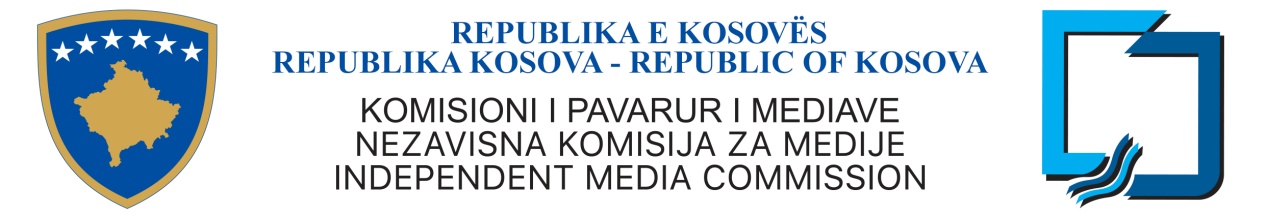 NJ O F T I MANULOHET  konkursi  i brendshme për  pozitën  Drejtor i Departamentit për Menaxhimin e Frekuencave brenda Zyrës Ekzekutive të KPM-së sipas konkursit të  shpallur me datë  06 korrik 2018, për shkak të numrit të pamjaftueshëm të  aplikacioneve, bazuar në nenin 22 paragrafi 4 të Rregullores  nr.02/2010 për procedurat e rekrutimit në shërbimin civil. 